Uniform Shop Price ListOpening Hours: Tuesday 2.30-3.30pm; Friday 8.30-10.00am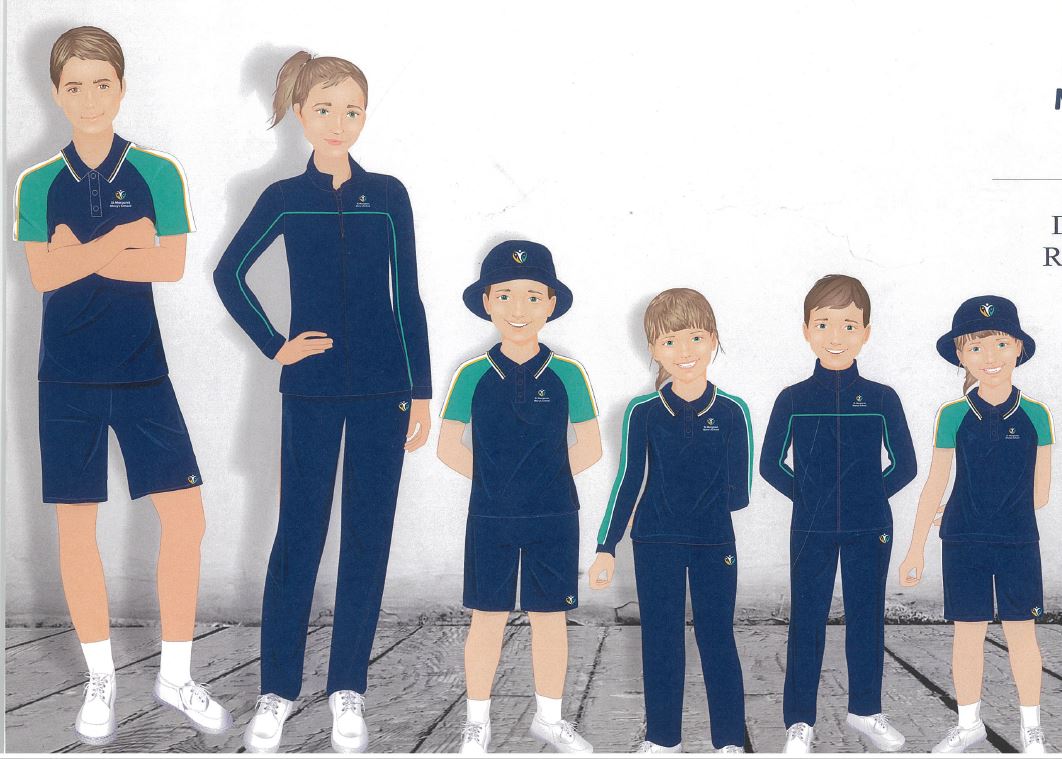 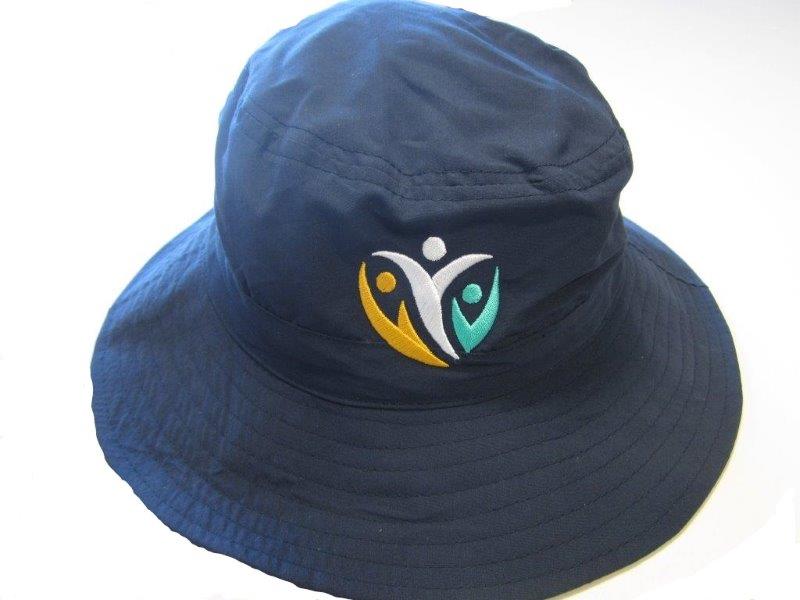 Short Sleeved Polo Top		$40		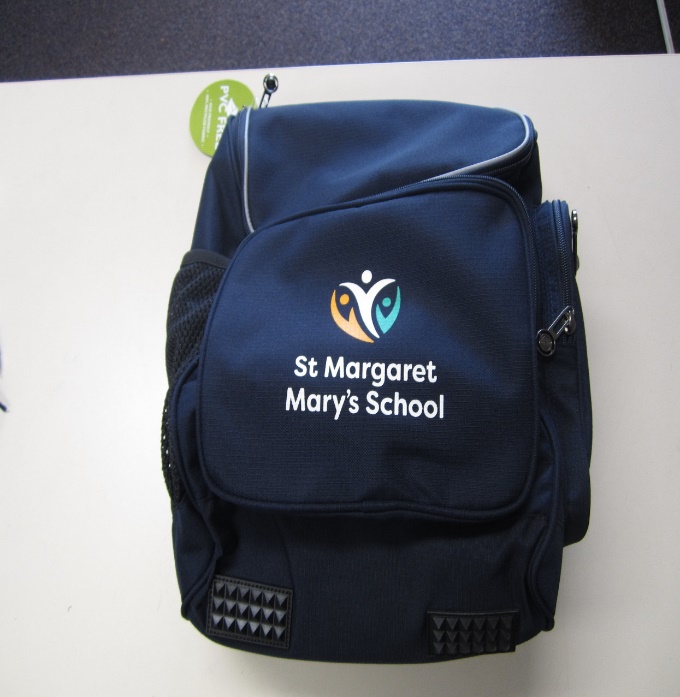 Long Sleeved Polo Tops	$40Shorts					$30		Track Pants				$50Jackets					$60		Hats						$20Bags					$60Knee Pads for track pants	$7eaBeanies					$15